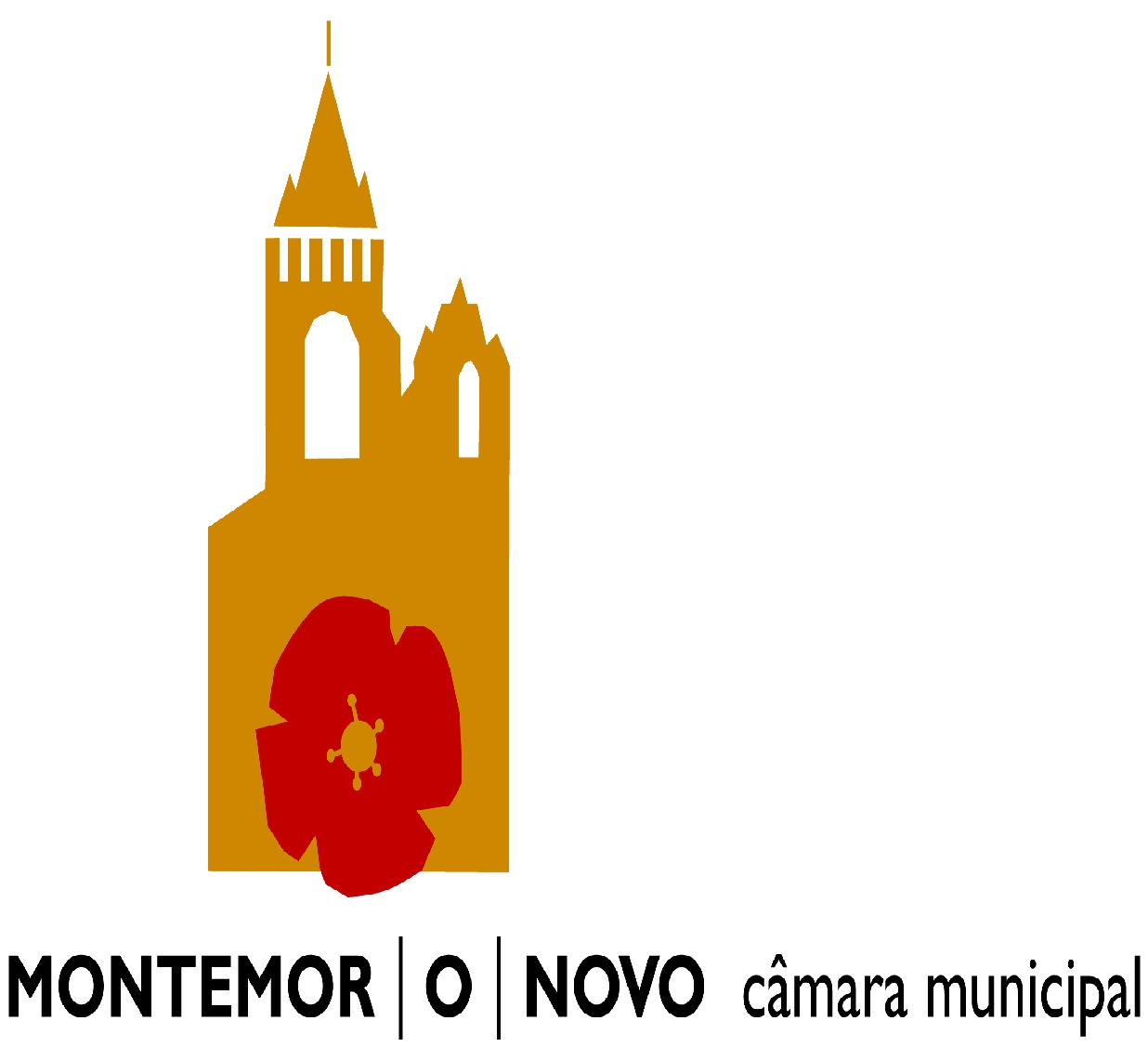 Município de Montemor-o-Novo  Estabelecimentos Comerciais e de Prestação de Serviços Horário de Funcionamento Nome      	Localização      Tipo / Classificação      Proprietário      Abertura às -    :  	horas       	/       	Encerramento às    :  	horasEncerramento para almoço das   :   às   :   horasEncerramento para jantar das   :  	às   :   horasEncerramento Semanal      Confirmo a Classificação                      	VistoO Presidente da Associação Comercial	O Presidente da CâmaraCâmara Municipal de Montemor-o-Novo - Lg.º dos Paços do Concelho - 7050 - 127 Montemor-o-Novo 
Telefone: 266 898 100 - E-mail: atendimento.geral@cm-montemornovo.pt - www.cm-montemornovo.pt 